Spelling test: Year 5Given: 5.5.20Test: 12.5.20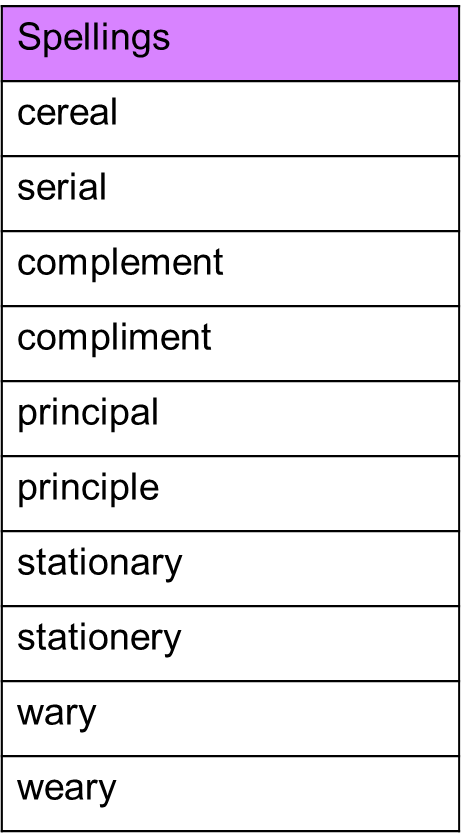 Spelling test: Year 6Given: 5.5.20Test: 12.5.20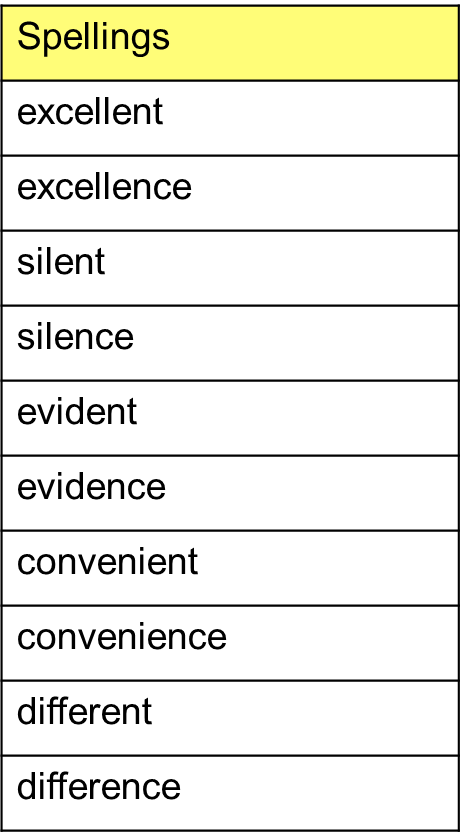 